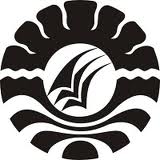 SKRIPSIPENERAPAN  MODEL PEMBELAJARAN SNOWBALL THROWING DALAM MENINGKATKAN HASIL BELAJAR SISWA PADAMATA  PELAJARAN IPS KELAS V SD INPRES UJUNG PANDANG BARU KECAMATAN TALLO KOTA MAKASSARIRA PERMATASARIPROGRAM STUDI PENDIDIKAN GURU SEKOLAH DASAR FAKULTAS ILMU PENDIDIKAN UNIVERSITAS NEGERI MAKASSAR2016